BASIC JOB PURPOSETo work as part of a team, providing a range of administrative support for internal and external customersTo support the development of effective and efficient administration servicesTo provide a professional, efficient and effective reception / first point of contact service for visitors, parents, Governors, students and staff To provide administration support services to contribute to the delivery of teaching and learning across the academy.MAIN RESPONSIBILITIESTrinity Academy St Edward’sJob DescriptionTrinity Academy St Edward’sJob Description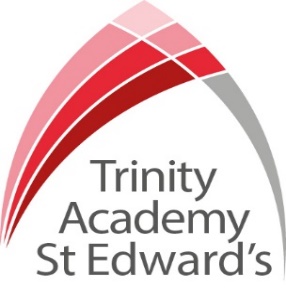 Job Title:  General Administrator / ReceptionistJob Scale: Scale 3 (Point 5 - 6)Reporting to:	PA to Principal / Administration ManagerResponsible for:n/a1To work as part of a team to provide customer focused services and a high quality, efficient administration support, using a range of IT packages and general office skills.2To present a professional and efficient image of the academy.3To meet and greet all visitors, parents, governors, staff, students, visitors and external bodies with courtesy and hospitality, ensuring all visitors have signed in and been issued with a pass, following safeguarding procedures and are given sufficient Health and Safety and/or safeguarding information for their visit. 4To prioritise work to meet conflicting deadlines.5To undertake administrative duties including; preparing correspondence; managing meeting rooms, dealing with hospitality and arrangements for attending off site events, raise orders and monitoring of stock supplies.6To collate and prepare information from a variety of sources, including inputting and retrieving data using databases, or other applications.  7To communicate effectively with internal & external customers in relation to work undertaken.8To work with others to help improve work organisation and effectiveness.9To maintain accurate records and track progress of work.9To assist in the training of new team members.10To undertake any other administration duties to ensure the delivery of high quality teaching and learning.Other Specific Duties:Other Specific Duties:Other Specific Duties:To continue personal professional development as required.To uphold and promote the academy’s Christian vision. Attend staff and other meetings and participate in staff training and development events as required.To actively engage in the performance review process.  All support staff may be used to perform appropriate duties as and when required by the academy, commensurate with the salary grade of that post if it is higher than the employee’s current salary.To work in the best interests of the academy, students, parents and staff.To adhere to the Academy’s policies and procedures with particular reference to Child Protection, Equal Opportunities, Teaching and Learning and Health and Safety.To work flexibly, including some evening work, and to travel, as required, to meet the needs of the role To work at locations across the academy Trust, as required.   Whilst every effort has been made to explain the main duties and responsibilities of the post, each individual task undertaken may not be identified.  Employees will be expected to comply with any reasonable request from a manager to undertake work of a similar level that is not specified in this job description.This job description is current at the date shown, but, in consultation with you, may be changed by the Principal to reflect or anticipate changes in the job commensurate with the grade and job title. To continue personal professional development as required.To uphold and promote the academy’s Christian vision. Attend staff and other meetings and participate in staff training and development events as required.To actively engage in the performance review process.  All support staff may be used to perform appropriate duties as and when required by the academy, commensurate with the salary grade of that post if it is higher than the employee’s current salary.To work in the best interests of the academy, students, parents and staff.To adhere to the Academy’s policies and procedures with particular reference to Child Protection, Equal Opportunities, Teaching and Learning and Health and Safety.To work flexibly, including some evening work, and to travel, as required, to meet the needs of the role To work at locations across the academy Trust, as required.   Whilst every effort has been made to explain the main duties and responsibilities of the post, each individual task undertaken may not be identified.  Employees will be expected to comply with any reasonable request from a manager to undertake work of a similar level that is not specified in this job description.This job description is current at the date shown, but, in consultation with you, may be changed by the Principal to reflect or anticipate changes in the job commensurate with the grade and job title. To continue personal professional development as required.To uphold and promote the academy’s Christian vision. Attend staff and other meetings and participate in staff training and development events as required.To actively engage in the performance review process.  All support staff may be used to perform appropriate duties as and when required by the academy, commensurate with the salary grade of that post if it is higher than the employee’s current salary.To work in the best interests of the academy, students, parents and staff.To adhere to the Academy’s policies and procedures with particular reference to Child Protection, Equal Opportunities, Teaching and Learning and Health and Safety.To work flexibly, including some evening work, and to travel, as required, to meet the needs of the role To work at locations across the academy Trust, as required.   Whilst every effort has been made to explain the main duties and responsibilities of the post, each individual task undertaken may not be identified.  Employees will be expected to comply with any reasonable request from a manager to undertake work of a similar level that is not specified in this job description.This job description is current at the date shown, but, in consultation with you, may be changed by the Principal to reflect or anticipate changes in the job commensurate with the grade and job title.           __________________________________________ Post Holder Name          __________________________________________ Post Holder Signature          __________________________________________ Date                 __________________________________________ Post Holder Name          __________________________________________ Post Holder Signature          __________________________________________ Date                 __________________________________________ Post Holder Name          __________________________________________ Post Holder Signature          __________________________________________ Date       PERSON SPECIFICATIONPERSON SPECIFICATIONPERSON SPECIFICATIONPERSON SPECIFICATIONJob: General Administrator / ReceptionistJob: General Administrator / ReceptionistJob: General Administrator / ReceptionistJob: General Administrator / ReceptionistKEY CRITERIAKEY CRITERIAESSENTIALDESIRABLEQualifications & ExperienceQualifications & Experience4 or more GCSE’s at grade C or above, including English and Maths (or equivalent) evidence of experience in an similar, office or administration roleexperience of working to deadlinesexperience of note taking and arranging meetingsexperience of using databases, word processing and a range of other IT packages   experience of working in a school environment (understanding of safeguarding and Child Protection issues)experience of BromcomKnowledge & UnderstandingKnowledge & Understandingknowledge of administration systems and general office proceduresunderstanding of filing, storage and archive systems and proceduresthe potential uses of data to support efficiency Skills & abilitiesSkills & abilitiesability to communicate and negotiate effectively to a range of audiences (internal and external) through strong inter-personal, written, oral and presentation skillssound judgment and ability to make decisions based on understanding of relevant informationable to prioritise work and to manage work to meet tight deadlines adaptability to changing circumstances/ideaswork as an effective team member and apply given instructionscustomer service skillsable to apply written and verbal instructions able to organise, plan and complete tasks able to work in a school environment, around children and young peopleable to work as part of a teamhigh personal standards and able to provide a role model for students and staffseek support and advice when necessarynegotiate and consult fairly and effectivelydeal sensitively with people and resolve conflictsable to develop and maintain effective communication systemsPersonal QualitiesPersonal Qualitiesadaptability to changing circumstances/new ideasability to inspire confidence in staff, students, parents and othersreliability and integrity and a commitment to confidentiality  determination to succeed and the highest possible expectations of self and othersa commitment to inclusive education